The message of John the Baptist 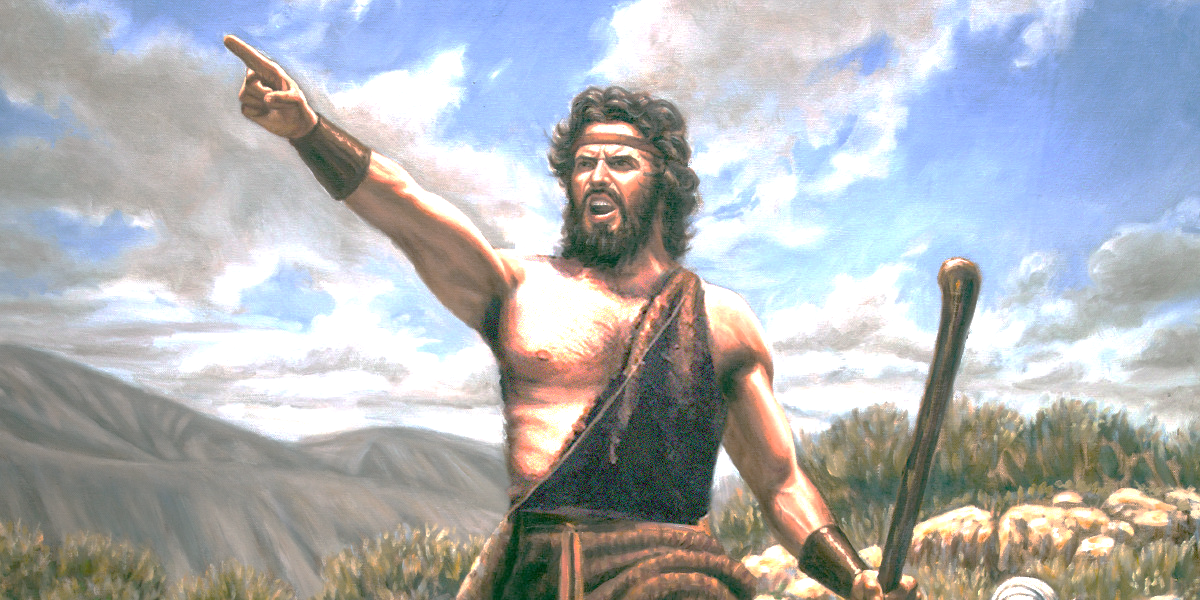 Matthew 3:1-121) John came peaching about repentance – Matthew 3:1-7Repentance is changing the way you think – 2 Corinthians 10:4-5Repentance is contrition, or feeling bad about sin – Acts 2:36-39, True repentance results in a change of lifestyle - 2 Corinthians 7:10-11True repentance cause one to acknowledge and confess their sins – Acts 19:18-20 Repentance brings refreshing – Acts 3:192) Bring forth fruits worthy of repentance – Matthew 3:7-10If you were on trial for being a Christian, would there be enough evidence to convict you? So when they had brought their boats to land, they forsook all and followed Him.       Luke 5:11Matthew left all and followed Jesus - Luke 5:27-323) Jesus wants to baptize you in the Holy Spirit and fire – Matthew 3:11-12Fire purifies – Malachi 3:2-3Fire illuminates – Psalm 119:105Fire energizes – Romans 12:11